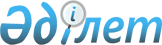 2021-2023 жылдарға арналған аудандық бюджет туралыТүркістан облысы Келес аудандық мәслихатының 2020 жылғы 23 желтоқсандағы № 34-246-VI шешімі. Түркістан облысының Әділет департаментінде 2020 жылғы 31 желтоқсанда № 6004 болып тіркелді
      ЗҚАИ-ның ескертпесі!
      Осы шешім 01.01.2021 бастап қолданысқа енгізіледі.
      Қазақстан Республикасының 2008 жылғы 4 желтоқсандағы Бюджет кодексінің 9 бабының 2 тармағына, 75 бабының 2 тармағына және "Қазақстан Республикасындағы жергілікті мемлекеттік басқару және өзін-өзі басқару туралы" Қазақстан Республикасының 2001 жылғы 23 қаңтардағы Заңының 6 бабының 1 тармағының 1) тармақшасына, Түркістан облыстық мәслихатының 2020 жылғы 11 желтоқсандағы № 54/557-VI "2021-2023 жылдарға арналған облыстық бюджет туралы" Нормативтік құқықтық актілерді мемлекеттік тіркеу тізілімінде № 5953 тіркелген шешіміне сәйкес, Келес аудандық мәслихаты ШЕШІМ ҚАБЫЛДАДЫ:
      1. Келес ауданының 2021-2023 жылдарға арналған аудандық бюджеті 1, 2 және 3 қосымшаларға сәйкес, оның ішінде 2021 жылға мынадай көлемде бекітілсін:
      1) кiрiстер – 26 043 975 мың теңге:
      салықтық түсiмдер – 1 538 766 мың теңге;
      салықтық емес түсiмдер – 4 136 мың теңге;
      негізгі капиталды сатудан түсетін түсімдер – 18 111 мың теңге;
      трансферттер түсiмi – 24 482 962 мың теңге;
      2) шығындар – 26 077 349 мың теңге;
      3) таза бюджеттiк кредиттеу – 174 798 мың теңге:
      бюджеттік кредиттер – 262 530 мың теңге;
      бюджеттік кредиттерді өтеу – 87 732 мың теңге;
      4) қаржы активтерімен операциялар бойынша сальдо – 0;
      қаржы активтерiн сатып алу – 0;
      мемлекеттiң қаржы активтерiн сатудан түсетiн түсiмдер – 0;
      5) бюджет тапшылығы – -208 172 мың теңге;
      6) бюджет тапшылығын қаржыландыру – 208 172 мың теңге:
      қарыздар түсiмi – 262 530 мың теңге;
      қарыздарды өтеу – 74 381 мың теңге;
      бюджет қаражатының пайдаланылатын қалдықтары – 20 023 мың теңге.
      Ескерту. 1-тармақ жаңа редакцияда - Түркістан облысы Келес аудандық мәслихатының 09.12.2021 № 9-78-VII шешімімен (01.01.2021 бастап қолданысқа енгізіледі).


      2. 2021 жылы облыстық бюджетке жалпы түсімдер сомасынан ірі кәсіпкерлік субъектілерінен және мұнай секторы ұйымдарынан түсетін түсімдерді қоспағанда, заңды тұлғалардан алынатын корпоративтік табыс салығы 50 пайыз, төлем көзінен салық салынатын табыстардан ұсталатын жеке табыс салығы 50 пайыз, әлеуметтік салықтан 50 пайыз және төлем көзінен салық салынбайтын шетелдік азаматтар табыстарынан ұсталатын жеке табыс салығы 50 пайыз мөлшерінде бөлу нормативі белгіленсін.
      3. 2021 жылға облыстық бюджеттен аудандық бюджетке берілетін субвенция мөлшерінің жалпы сомасы 17 010 857 мың теңге болып белгіленсін.
      4. Ауданның жергілікті атқарушы органының 2021 жылға арналған резерві 24 579 мың теңге болып бекітілсін.
      5. Бюджеттік инвестициялық жобаларды (бағдарламаларды) іске асыруға және заңды тұлғалардың жарғылық қорын қалыптастыруға бағытталған бюджеттік бағдарламалар бөлінісінде 2021 жылға арналған аудандық бюджеттік даму бағдарламаларының тізбесі 4-қосымшаға сәйкес бекітілсін. 
      6. 2021 жылға аудандық бюджеттен ауыл және ауылдық округ бюджеттеріне берілетін субвенциялар мөлшері 243 896 мың теңге сомасында 5-қосымшаға сәйкес қарастырылсын, оның ішінде:
      Бірлесу ауылдық округіне 20 406 мың теңге;
      Ұшқын ауылдық округіне 22 369 мың теңге;
      Жамбыл ауылдық округіне 18 087 мың теңге;
      Бозай ауылдық округіне 15 100 мың теңге;
      Бірлік ауылдық округіне 24 570 мың теңге;
      Ақтөбе ауылдық округіне 23 767 мың теңге;
      Ошақты ауылдық округіне 23 742 мың теңге;
      Қошқарата ауылдық округіне 28 221 мың теңге;
      Алпамыс батыр ауылдық округіне 20 636 мың теңге;
      Біртілек ауылдық округіне 30 161 мың теңге;
      Жүзімдік ауылдық округіне 16 837 мың теңге;
      7. 2021 жылға азаматтық қызметшілер болып табылатын және ауылдық жерде аудандық бюджеттен қаржыландырылатын ұйымдарда жұмыс істейтін әлеуметтік қамсыздандыру және мәдениет саласындағы мамандарға қызметтің осы түрлерімен қалалық жағдайда айналысатын азаматтық қызметшілердің айлықақыларымен және мөлшерлерімен салыстырғанда жиырма бес пайызға жоғарылатылған лауазымдық айлықақылары мен тарифтік мөлшерлемелер белгіленсін.
      8. "Келес аудандық мәслихатының аппараты" мемлекеттік мекемесі Қазақстан Республикасының заңнамасында белгіленген тәртіпте:
      1) осы шешімнің "Қазақстан Республикасы Әділет министрлігі Түркістан облысының Әділет департаменті" Республикалық мемлекеттік мекемесінде тіркелуін;
      2) ресми жарияланғаннан кейін осы шешімді Келес аудандық мәслихаттың интернет-ресурсына орналастыруын қамтамасыз етсін.
      9. Осы шешім 2021 жылдың 1 қаңтарынан бастап қолданысқа енгізіледі. 2021 жылға арналған аудандық бюджет
      Ескерту. 1-қосымша жаңа редакцияда - Түркістан облысы Келес аудандық мәслихатының 09.12.2021 № 9-78-VII шешімімен (01.01.2021 бастап қолданысқа енгізіледі). 2022 жылға арналған аудандық бюджет  2023 жылға арналған аудандық бюджет  Бюджеттік инвестициялық жобаларды (бағдарламаларды) іске асыруға және заңды тұлғалардың жарғылық қорын қалыптастыруға немесе ұлғайтуға бағытталған, бюджеттік бағдарламалар бөлінісінде 2021 жылға арналған аудандық даму бағдарламаларының тізбесі 2021-2023 жылдарға аудандық бюджеттен аудандық маңызы бар қала, ауыл, кент, ауылдық округ бюджеттеріне берілетін субвенциялар мөлшері
					© 2012. Қазақстан Республикасы Әділет министрлігінің «Қазақстан Республикасының Заңнама және құқықтық ақпарат институты» ШЖҚ РМК
				
      Аудандық мәслихат сессия төрағасы

Р. Сұлтанов

      Аудандық мәслихат хатшысының

      міндетін уақытша атқарушы

М. Есиркепов
Келес аудандық
мәслихатының 2020 жылғы
23 желтоқсандағы № 34-246-VI
шешіміне 1 қосымша
Санаты
Санаты
Санаты
Санаты
Санаты
Санаты
сомасы мың теңге
Сыныбы
Сыныбы
Сыныбы
Сыныбы
Сыныбы
Кіші сыныбы
Кіші сыныбы
Кіші сыныбы
Атауы
Атауы
 1. Кірістер
 1. Кірістер
26 043 975
1
Салықтық түсімдер
Салықтық түсімдер
1 538 766
01
01
Табыс салығы
Табыс салығы
651 887
1
Корпоративтік табыс салығы
Корпоративтік табыс салығы
24 425
2
Жеке табыс салығы
Жеке табыс салығы
627 462
03
03
Әлеуметтiк салық
Әлеуметтiк салық
647 546
1
Әлеуметтік салық
Әлеуметтік салық
647 546
04
04
Меншiкке салынатын салықтар
Меншiкке салынатын салықтар
208 236
1
Мүлiкке салынатын салықтар
Мүлiкке салынатын салықтар
206 877
5
Бірыңғай жер салығы
Бірыңғай жер салығы
1 359
05
05
Тауарларға, жұмыстарға және қызметтерге салынатын ішкі салықтар
Тауарларға, жұмыстарға және қызметтерге салынатын ішкі салықтар
19 665
2
Акциздер
Акциздер
12 140
3
Табиғи және басқа да ресурстарды пайдаланғаны үшiн түсетiн түсiмдер
Табиғи және басқа да ресурстарды пайдаланғаны үшiн түсетiн түсiмдер
1 965
4
Кәсiпкерлiк және кәсiби қызметтi жүргiзгенi үшiн алынатын алымдар
Кәсiпкерлiк және кәсiби қызметтi жүргiзгенi үшiн алынатын алымдар
5 560
08
08
Заңдық маңызы бар әрекеттерді жасағаны және (немесе) оған уәкілеттігі бар мемлекеттік органдар немесе лауазымды адамдар құжаттар бергені үшін алынатын міндетті төлемдер
Заңдық маңызы бар әрекеттерді жасағаны және (немесе) оған уәкілеттігі бар мемлекеттік органдар немесе лауазымды адамдар құжаттар бергені үшін алынатын міндетті төлемдер
11 432
1
Мемлекеттік баж
Мемлекеттік баж
11 432
2
Салықтық емес түсiмдер
Салықтық емес түсiмдер
4 136
01
01
Мемлекеттік меншіктен түсетін кірістер
Мемлекеттік меншіктен түсетін кірістер
130
5
Мемлекет меншігіндегі мүлікті жалға беруден түсетін кірістер
Мемлекет меншігіндегі мүлікті жалға беруден түсетін кірістер
46
7
Мемлекеттік бюджеттен берілген кредиттер бойынша сыйақылар
Мемлекеттік бюджеттен берілген кредиттер бойынша сыйақылар
84
03
03
Мемлекеттік бюджеттен қаржыландырылатын мемлекеттік мекемелер ұйымдастыратын мемлекеттік сатып алуды өткізуден түсетін ақша түсімдері 
Мемлекеттік бюджеттен қаржыландырылатын мемлекеттік мекемелер ұйымдастыратын мемлекеттік сатып алуды өткізуден түсетін ақша түсімдері 
14
1
Мемлекеттік бюджеттен қаржыландырылатын мемлекеттік мекемелер ұйымдастыратын мемлекеттік сатып алуды өткізуден түсетін ақша түсімдері 
Мемлекеттік бюджеттен қаржыландырылатын мемлекеттік мекемелер ұйымдастыратын мемлекеттік сатып алуды өткізуден түсетін ақша түсімдері 
14
04
04
Мемлекеттік бюджеттен қаржыландырылатын, сондай-ақ Қазақстан Республикасы Ұлттық Банкінің бюджетінен (шығыстар сметасынан) қамтылатын және қаржыландырылатын мемлекеттік мекемелер салатын айыппұлдар, өсімпұлдар, санкциялар, өндіріп алулар
Мемлекеттік бюджеттен қаржыландырылатын, сондай-ақ Қазақстан Республикасы Ұлттық Банкінің бюджетінен (шығыстар сметасынан) қамтылатын және қаржыландырылатын мемлекеттік мекемелер салатын айыппұлдар, өсімпұлдар, санкциялар, өндіріп алулар
1 257
1
Мұнай секторы ұйымдарынан және Жәбірленушілерге өтемақы қорына түсетін түсімдерді қоспағанда, мемлекеттік бюджеттен қаржыландырылатын, сондай-ақ Қазақстан Республикасы Ұлттық Банкінің бюджетінен (шығыстар сметасынан) қамтылатын және қаржыландырылатын мемлекеттік мекемелер салатын айыппұлдар, өсімпұлдар, санкциялар, өндіріп алулар
Мұнай секторы ұйымдарынан және Жәбірленушілерге өтемақы қорына түсетін түсімдерді қоспағанда, мемлекеттік бюджеттен қаржыландырылатын, сондай-ақ Қазақстан Республикасы Ұлттық Банкінің бюджетінен (шығыстар сметасынан) қамтылатын және қаржыландырылатын мемлекеттік мекемелер салатын айыппұлдар, өсімпұлдар, санкциялар, өндіріп алулар
1 257
06
06
Басқа да салықтық емес түсiмдер
Басқа да салықтық емес түсiмдер
2 735
1
Басқа да салықтық емес түсiмдер
Басқа да салықтық емес түсiмдер
2 735
3
Негізгі капиталды сатудан түсетін түсімдер
Негізгі капиталды сатудан түсетін түсімдер
18 111
03
03
Жердi және материалдық емес активтердi сату
Жердi және материалдық емес активтердi сату
18 111
1
Жерді сату
Жерді сату
17 122
2
Материалдық емес активтерді сату
Материалдық емес активтерді сату
989
4
Трансферттердің түсімдері
Трансферттердің түсімдері
24 482 962
02
02
Мемлекеттiк басқарудың жоғары тұрған органдарынан түсетiн трансферттер
Мемлекеттiк басқарудың жоғары тұрған органдарынан түсетiн трансферттер
24 482 962
2
Облыстық бюджеттен түсетiн трансферттер
Облыстық бюджеттен түсетiн трансферттер
24 482 962
Функционалдық топ
Функционалдық топ
Функционалдық топ
Функционалдық топ
Функционалдық топ
Функционалдық топ
сомасы мың теңге
Кіші функция
Кіші функция
Кіші функция
Кіші функция
Кіші функция
сомасы мың теңге
Бюджеттік бағдарламалардың әкімшісі
Бюджеттік бағдарламалардың әкімшісі
Бюджеттік бағдарламалардың әкімшісі
Бюджеттік бағдарламалардың әкімшісі
сомасы мың теңге
Бағдарлама
Бағдарлама
сомасы мың теңге
Атауы
сомасы мың теңге
2. Шығындар
26 077 349
01
Жалпы сипаттағы мемлекеттiк қызметтер
1 021 295
1
Мемлекеттiк басқарудың жалпы функцияларын орындайтын өкiлдi, атқарушы және басқа органдар
183 091
112
112
Аудан (облыстық маңызы бар қала) мәслихатының аппараты
32 579
001
Аудан (облыстық маңызы бар қала) мәслихатының қызметін қамтамасыз ету жөніндегі қызметтер
32 039
003
Мемлекеттік органның күрделі шығыстары
540
122
122
Аудан (облыстық маңызы бар қала) әкімінің аппараты
150 512
001
Аудан (облыстық маңызы бар қала) әкімінің қызметін қамтамасыз ету жөніндегі қызметтер
150 512
2
Қаржылық қызмет
24 805
459
459
Ауданның (облыстық маңызы бар қаланың) экономика және қаржы бөлімі
2 000
003
Салық салу мақсатында мүлікті бағалауды жүргізу
2 000
489
489
Ауданның (облыстық маңызы бар қаланың) мемлекеттік активтер және сатып алу бөлімі
22 805
001
Жергілікті деңгейде мемлекеттік активтер мен сатып алуды басқару саласындағы мемлекеттік саясатты іске асыру жөніндегі қызметтер
22 805
9
Жалпы сипаттағы өзге де мемлекеттiк қызметтер
813 399
459
459
Ауданның (облыстық маңызы бар қаланың) экономика және қаржы бөлімі
518 360
001
Ауданның (облыстық маңызы бар қаланың) экономикалық саясаттын қалыптастыру мен дамыту, мемлекеттік жоспарлау, бюджеттік атқару және коммуналдық меншігін басқару саласындағы мемлекеттік саясатты іске асыру жөніндегі қызметтер
33 427
113
Төменгі тұрған бюджеттерге берілетін нысаналы ағымдағы трансферттер
484 933
472
472
Ауданның (облыстық маңызы бар қаланың) құрылыс, сәулет және қала құрылысы бөлімі
295 039
040
Мемлекеттік органдардың объектілерін дамыту
295 039
02
Қорғаныс
12 163
1
Әскери мұқтаждар
12 163
122
122
Аудан (облыстық маңызы бар қала) әкімінің аппараты
12 163
005
Жалпыға бірдей әскери міндетті атқару шеңберіндегі іс-шаралар
12 163
03
Қоғамдық тәртіп, қауіпсіздік, құқықтық, сот, қылмыстық-атқару қызметі
16 371
9
Қоғамдық тәртіп және қауіпсіздік саласындағы басқа да қызметтер
16 371
485
485
Ауданның (облыстық маңызы бар қаланың) жолаушылар көлігі және автомобиль жолдары бөлімі
16 371
021
Елдi мекендерде жол қозғалысы қауiпсiздiгін қамтамасыз ету
16 371
06
Әлеуметтiк көмек және әлеуметтiк қамсыздандыру
2 619 148
1
Әлеуметтiк қамсыздандыру
885 543
451
451
Ауданның (облыстық маңызы бар қаланың) жұмыспен қамту және әлеуметтік бағдарламалар бөлімі
885 543
005
Мемлекеттік атаулы әлеуметтік көмек
885 543
2
Әлеуметтiк көмек
1 679 904
451
451
Ауданның (облыстық маңызы бар қаланың) жұмыспен қамту және әлеуметтік бағдарламалар бөлімі
1 679 904
002
Жұмыспен қамту бағдарламасы
900 933
004
Ауылдық жерлерде тұратын денсаулық сақтау, білім беру, әлеуметтік қамтамасыз ету, мәдениет, спорт және ветеринар мамандарына отын сатып алуға Қазақстан Республикасының заңнамасына сәйкес әлеуметтік көмек көрсету
6 406
006
Тұрғын үйге көмек көрсету
8 000
007
Жергілікті өкілетті органдардың шешімі бойынша мұқтаж азаматтардың жекелеген топтарына әлеуметтік көмек
149 457
010
Үйден тәрбиеленіп оқытылатын мүгедек балаларды материалдық қамтамасыз ету
8 512
014
Мұқтаж азаматтарға үйде әлеуметтiк көмек көрсету
108 832
017
Оңалтудың жеке бағдарламасына сәйкес мұқтаж мүгедектердi мiндеттi гигиеналық құралдармен қамтамасыз ету, қозғалуға қиындығы бар бірінші топтағы мүгедектерге жеке көмекшінің және есту бойынша мүгедектерге қолмен көрсететiн тіл маманының қызметтерін ұсыну
379 401
023
Жұмыспен қамту орталықтарының қызметін қамтамасыз ету
118 363
9
Әлеуметтiк көмек және әлеуметтiк қамтамасыз ету салаларындағы өзге де қызметтер
53 701
451
451
Ауданның (облыстық маңызы бар қаланың) жұмыспен қамту және әлеуметтік бағдарламалар бөлімі
53 701
001
Жергілікті деңгейде халық үшін әлеуметтік бағдарламаларды жұмыспен қамтуды қамтамасыз етуді іске асыру саласындағы мемлекеттік саясатты іске асыру жөніндегі қызметтер
51 201
021
Мемлекеттік органның күрделі шығыстары
2 500
7
Тұрғын үй-коммуналдық шаруашылық
4 226 829
1
Тұрғын үй шаруашылығы
292 581
463
463
Ауданның (облыстық маңызы бар қаланың) жер қатынастары бөлімі
124 225
016
Мемлекет мұқтажы үшін жер учаскелерін алу
124 225
497
497
Ауданның (облыстық маңызы бар қаланың) тұрғын үй- коммуналдық шаруашылық бөлімі
168 356
001
Жергілікті деңгейде тұрғын үй-коммуналдық шаруашылық саласындағы мемлекеттік саясатты іске асыру бойынша қызметтер
92 539
003
Мемлекеттік органның күрделі шығыстары
426
032
Ведомстволық бағыныстағы мемлекеттік мекемелер мен ұйымдардың күрделі шығыстары
1 529
113
Төменгі тұрған бюджеттерге берілетін нысаналы ағымдағы трансферттер
73 862
2
Коммуналдық шаруашылық
3 206 110
497
497
Ауданның (облыстық маңызы бар қаланың) тұрғын үй- коммуналдық шаруашылық бөлімі
3 206 110
027
Ауданның (облыстық маңызы бар қаланың) коммуналдық меншігіндегі газ жүйелерін пайдалануды ұйымдастыру
14 838
028
Коммуналдық шаруашылықты дамыту
383 012
058
Ауылдық елді мекендердегі сумен жабдықтау және су бұру жүйелерін дамыту
2 808 260
3
Елді-мекендерді көркейту
728 138
497
497
Ауданның (облыстық маңызы бар қаланың) тұрғын үй- коммуналдық шаруашылық бөлімі
728 138
035
Елдi мекендердi абаттандыру және көгалдандыру
728 138
8
Мәдениет, спорт, туризм және ақпараттық кеңістiк
949 665
1
Мәдениет саласындағы қызмет
325 222
478
478
Ауданның (облыстық маңызы бар қаланың) ішкі саясат, мәдениет және тілдерді дамыту бөлімі
325 222
009
Мәдени-демалыс жұмысын қолдау
325 222
2
Спорт
32 032
465
465
Ауданның (облыстық маңызы бар қаланың) дене шынықтыру және спорт бөлімі
32 032
001
Жергілікті деңгейде дене шынықтыру және спорт саласындағы мемлекеттік саясатты іске асыру жөніндегі қызметтер
17 432
006
Аудандық (облыстық маңызы бар қалалық) деңгейде спорттық жарыстар өткiзу
12 600
007
Әртүрлi спорт түрлерi бойынша аудан (облыстық маңызы бар қала) құрама командаларының мүшелерiн дайындау және олардың облыстық спорт жарыстарына қатысуы
2 000
3
Ақпараттық кеңiстiк
211 405
478
478
Ауданның (облыстық маңызы бар қаланың) ішкі саясат, мәдениет және тілдерді дамыту бөлімі
211 405
005
Мемлекеттік ақпараттық саясат жүргізу жөніндегі қызметтер
39 859
007
Аудандық (қалалық) кiтапханалардың жұмыс iстеуi
144 254
008
Мемлекеттiк тiлдi және Қазақстан халқының басқа да тiлдерін дамыту
27 292
9
Мәдениет, спорт, туризм және ақпараттық кеңiстiктi ұйымдастыру жөнiндегi өзге де қызметтер
381 006
478
478
Ауданның (облыстық маңызы бар қаланың) ішкі саясат, мәдениет және тілдерді дамыту бөлімі
381 006
001
Ішкі саясат, мәдениет, тілдерді дамыту және спорт саласында мемлекеттік саясатты жергілікті деңгейде іске асыру бойынша қызметтер
34 296
003
Мемлекеттік органның күрделі шығыстары
840
004
Жастар саясаты саласында іс-шараларды іске асыру
87 551
032
Ведомстволық бағыныстағы мемлекеттік мекемелер мен ұйымдардың күрделі шығыстары
258 319
9
Отын-энергетика кешенi және жер қойнауын пайдалану
1 673 089
1
Отын және энергетика
524 652
497
497
Ауданның (облыстық маңызы бар қаланың) тұрғын үй- коммуналдық шаруашылық бөлімі
524 652
009
Жылу-энергетикалық жүйені дамыту
524 652
9
Отын-энергетика кешені және жер қойнауын пайдалану саласындағы өзге де қызметтер
1 148 437
497
497
Ауданның (облыстық маңызы бар қаланың) тұрғын үй- коммуналдық шаруашылық бөлімі
1 148 437
038
Газ тасымалдау жүйесін дамыту
1 148 437
10
Ауыл, су, орман, балық шаруашылығы, ерекше қорғалатын табиғи аумақтар, қоршаған ортаны және жануарлар дүниесін қорғау, жер қатынастары
162 372
1
Ауыл шаруашылығы
21 799
462
462
Ауданның (облыстық маңызы бар қаланың) ауыл шаруашылығы бөлімі
21 799
001
Жергілікті деңгейде ауыл шаруашылығы саласындағы мемлекеттік саясатты іске асыру жөніндегі қызметтер
20 994
006
Мемлекеттік органның күрделі шығыстары
805
6
Жер қатынастары
65 223
463
463
Ауданның (облыстық маңызы бар қаланың) жер қатынастары бөлімі
65 223
001
Аудан (облыстық маңызы бар қала) аумағында жер қатынастарын реттеу саласындағы мемлекеттік саясатты іске асыру жөніндегі қызметтер
63 795
007
Мемлекеттік органның күрделі шығыстары
1 428
9
Ауыл, су, орман, балық шаруашылығы, қоршаған ортаны қорғау және жер қатынастары саласындағы басқа да қызметтер
75 350
459
459
Ауданның (облыстық маңызы бар қаланың) экономика және қаржы бөлімі
75 350
099
Мамандарға әлеуметтік қолдау көрсету жөніндегі шараларды іске асыру
75 350
11
Өнеркәсіп, сәулет, қала құрылысы және құрылыс қызметі
38 140
2
Сәулет, қала құрылысы және құрылыс қызметі
38 140
472
472
Ауданның (облыстық маңызы бар қаланың) құрылыс, сәулет және қала құрылысы бөлімі
38 140
001
Жергілікті деңгейде құрылыс, сәулет және қала құрылысы саласындағы мемлекеттік саясатты іске асыру жөніндегі қызметтер
38 140
12
Көлiк және коммуникация
433 266
1
Автомобиль көлiгi
405 331
485
485
Ауданның (облыстық маңызы бар қаланың) жолаушылар көлігі және автомобиль жолдары бөлімі
405 331
023
Автомобиль жолдарының жұмыс істеуін қамтамасыз ету
15
045
Аудандық маңызы бар автомобиль жолдарын және елді-мекендердің көшелерін күрделі және орташа жөндеу
405 316
9
Көлiк және коммуникациялар саласындағы өзге де қызметтер
27 935
485
485
Ауданның (облыстық маңызы бар қаланың) жолаушылар көлігі және автомобиль жолдары бөлімі
27 935
001
Жергілікті деңгейде жолаушылар көлігі және автомобиль жолдары саласындағы мемлекеттік саясатты іске асыру жөніндегі қызметтер
27 935
13
Басқалар
1 001 637
3
Кәсiпкерлiк қызметтi қолдау және бәсекелестікті қорғау
18 776
469
469
Ауданның (облыстық маңызы бар қаланың) кәсіпкерлік бөлімі
18 776
001
Жергілікті деңгейде кәсіпкерлікті дамыту саласындағы мемлекеттік саясатты іске асыру жөніндегі қызметтер
18 776
9
Басқалар
982 861
459
459
Ауданның (облыстық маңызы бар қаланың) экономика және қаржы бөлімі
355 799
012
Ауданның (облыстық маңызы бар қаланың) жергілікті атқарушы органының резерві
355 799
485
485
Ауданның (облыстық маңызы бар қаланың) жолаушылар көлігі және автомобиль жолдары бөлімі
137 598
052
"Ауыл-Ел бесігі" жобасы шеңберінде ауылдық елді мекендердегі әлеуметтік және инженерлік инфрақұрылым бойынша іс-шараларды іске асыру
137 598
497
497
Ауданның (облыстық маңызы бар қаланың) тұрғын үй- коммуналдық шаруашылық бөлімі
489 464
079
"Ауыл-Ел бесігі" жобасы шеңберінде ауылдық елді мекендердегі әлеуметтік және инженерлік инфрақұрылымдарды дамыту
489 464
14
Борышқа қызмет көрсету
109
1
Борышқа қызмет көрсету
109
459
459
Ауданның (облыстық маңызы бар қаланың) экономика және қаржы бөлімі
109
021
Жергілікті атқарушы органдардың облыстық бюджеттен қарыздар бойынша сыйақылар мен өзге де төлемдерді төлеу бойынша борышына қызмет көрсету
109
15
Трансферттер
13 923 265
1
Трансферттер
13 923 265
459
459
Ауданның (облыстық маңызы бар қаланың) экономика және қаржы бөлімі
13 923 265
006
Пайдаланылмаған (толық пайдаланылмаған) нысаналы трансферттерді қайтару
81
024
Заңнаманы өзгертуге байланысты жоғары тұрған бюджеттің шығындарын өтеуге төменгі тұрған бюджеттен ағымдағы нысаналы трансферттер
13 679 288
038
Субвенциялар
243 896
3. Таза бюджеттік кредиттеу 
174 798
Бюджеттік кредиттер 
262 530
10
Ауыл, су, орман, балық шаруашылығы, ерекше қорғалатын табиғи аумақтар, қоршаған ортаны және жануарлар дүниесін қорғау, жер қатынастары
262 530
9
Ауыл, су, орман, балық шаруашылығы, қоршаған ортаны қорғау және жер қатынастары саласындағы басқа да қызметтер
262 530
459
459
Ауданның (облыстық маңызы бар қаланың) экономика және қаржы бөлімі
262 530
018
Мамандарды әлеуметтік қолдау шараларын іске асыруға берілетін бюджеттік кредиттер
262 530
Санаты
Санаты
Санаты
Санаты
Санаты
Санаты
сомасы мың теңге
Сыныбы
Сыныбы
Сыныбы
Сыныбы
Сыныбы
сомасы мың теңге
Кіші сыныбы
Кіші сыныбы
Кіші сыныбы
Кіші сыныбы
сомасы мың теңге
Ерекшелігі
сомасы мың теңге
Атауы
сомасы мың теңге
5
Бюджеттік кредиттерді өтеу
87 732
01
Бюджеттік кредиттерді өтеу
87 732
1
1
Мемлекеттік бюджеттен берілген бюджеттік кредиттерді өтеу
87 732
4. Қаржы активтерiмен операциялар бойынша сальдо
0
қаржы активтерін сатып алу 
0
мемлекеттің қаржы активтерін сатудан түсетін түсімдер
0
5. Бюджет тапшылығы (профициті)
-208 172
6. Бюджет тапшылығын қаржыландыру (профицитін пайдалану)
208 172
Қарыздар түсімі
262 530
Санаты
Санаты
Санаты
Санаты
Санаты
Санаты
сомасы мың теңге
Сыныбы
Сыныбы
Сыныбы
Сыныбы
Сыныбы
сомасы мың теңге
Кіші сыныбы
Кіші сыныбы
Кіші сыныбы
Кіші сыныбы
сомасы мың теңге
Ерекшелігі
Ерекшелігі
сомасы мың теңге
Атауы
сомасы мың теңге
7
Қарыздар түсімі
262 530
01
Мемлекеттік ішкі қарыздар 
262 530
2
2
Қарыз алу келісім-шарттары
262 530
16
Қарыздарды өтеу
74 381
1
Қарыздарды өтеу
74 381
459
459
Ауданның (облыстық маңызы бар қаланың) экономика және қаржы бөлімі
74 381
005
Жергілікті атқарушы органның жоғары тұрған бюджет алдындағы борышын өтеу
74 381
Санаты
Санаты
Санаты
Санаты
Санаты
Санаты
сомасы мың теңге
Сыныбы
Сыныбы
Сыныбы
Сыныбы
Сыныбы
сомасы мың теңге
Кіші сыныбы
Кіші сыныбы
Кіші сыныбы
Кіші сыныбы
сомасы мың теңге
Ерекшелігі
сомасы мың теңге
Атауы
сомасы мың теңге
8
Бюджет қаражаттарының пайдаланылатын қалдықтары
20 023
01
Бюджет қаражаты қалдықтары
20 023
1
1
Бюджет қаражатының бос қалдықтары
20 023Келес аудандық
мәслихатының 2020 жылғы
23 желтоқсандағы № 34-246-VI
шешіміне 2 қосымша
Санаты
Санаты
Санаты
Санаты
Санаты
сомасы мың теңге
Сыныбы
Сыныбы
Сыныбы
Сыныбы
Кіші сыныбы
Кіші сыныбы
Кіші сыныбы
Атауы
Атауы
 1. Кірістер
 1. Кірістер
18 953 505
1
Салықтық түсімдер
Салықтық түсімдер
1 267 457
01
Табыс салығы
Табыс салығы
452 947
1
Корпоративтік табыс салығы
Корпоративтік табыс салығы
5 784
2
Жеке табыс салығы
Жеке табыс салығы
447 163
03
Әлеуметтiк салық
Әлеуметтiк салық
479 992
1
Әлеуметтік салық
Әлеуметтік салық
479 992
04
Меншiкке салынатын салықтар
Меншiкке салынатын салықтар
301 789
1
Мүлiкке салынатын салықтар
Мүлiкке салынатын салықтар
301 789
05
Тауарларға, жұмыстарға және қызметтерге салынатын ішкі салықтар
Тауарларға, жұмыстарға және қызметтерге салынатын ішкі салықтар
18 828
2
Акциздер
Акциздер
7 987
3
Табиғи және басқа да ресурстарды пайдаланғаны үшiн түсетiн түсiмдер
Табиғи және басқа да ресурстарды пайдаланғаны үшiн түсетiн түсiмдер
1 259
4
Кәсiпкерлiк және кәсiби қызметтi жүргiзгенi үшiн алынатын алымдар
Кәсiпкерлiк және кәсiби қызметтi жүргiзгенi үшiн алынатын алымдар
9 582
08
Заңдық маңызы бар әрекеттерді жасағаны және (немесе) оған уәкілеттігі бар мемлекеттік органдар немесе лауазымды адамдар құжаттар бергені үшін алынатын міндетті төлемдер
Заңдық маңызы бар әрекеттерді жасағаны және (немесе) оған уәкілеттігі бар мемлекеттік органдар немесе лауазымды адамдар құжаттар бергені үшін алынатын міндетті төлемдер
13 901
1
Мемлекеттік баж
Мемлекеттік баж
13 901
2
Салықтық емес түсiмдер
Салықтық емес түсiмдер
1 469
01
Мемлекеттік меншіктен түсетін кірістер
Мемлекеттік меншіктен түсетін кірістер
1 469
5
Мемлекет меншігіндегі мүлікті жалға беруден түсетін кірістер
Мемлекет меншігіндегі мүлікті жалға беруден түсетін кірістер
1 469
4
Трансферттердің түсімдері
Трансферттердің түсімдері
17 684 579
02
Мемлекеттiк басқарудың жоғары тұрған органдарынан түсетiн трансферттер
Мемлекеттiк басқарудың жоғары тұрған органдарынан түсетiн трансферттер
17 684 579
2
Облыстық бюджеттен түсетiн трансферттер
Облыстық бюджеттен түсетiн трансферттер
17 684 579
Функционалдық топ
Функционалдық топ
Функционалдық топ
Функционалдық топ
Функционалдық топ
сомасы мың теңге
Кіші функция
Кіші функция
Кіші функция
Кіші функция
сомасы мың теңге
Бюджеттік бағдарламалардың әкімшісі
Бюджеттік бағдарламалардың әкімшісі
Бюджеттік бағдарламалардың әкімшісі
сомасы мың теңге
Бағдарлама
Бағдарлама
сомасы мың теңге
Атауы
сомасы мың теңге
2. Шығындар
18 953 505
01
Жалпы сипаттағы мемлекеттiк қызметтер
246 710
1
Мемлекеттiк басқарудың жалпы функцияларын орындайтын өкiлдi, атқарушы және басқа органдар
206 239
112
Аудан (облыстық маңызы бар қала) мәслихатының аппараты
19 619
001
Аудан (облыстық маңызы бар қала) мәслихатының қызметін қамтамасыз ету жөніндегі қызметтер
19 619
122
Аудан (облыстық маңызы бар қала) әкімінің аппараты
186 620
001
Аудан (облыстық маңызы бар қала) әкімінің қызметін қамтамасыз ету жөніндегі қызметтер
186 620
2
Қаржылық қызмет
16 282
459
Ауданның (облыстық маңызы бар қаланың) экономика және қаржы бөлімі
2 000
003
Салық салу мақсатында мүлікті бағалауды жүргізу
2 000
489
Ауданның (облыстық маңызы бар қаланың) мемлекеттік активтер және сатып алу бөлімі
14 282
001
Жергілікті деңгейде мемлекеттік активтер мен сатып алуды басқару саласындағы мемлекеттік саясатты іске асыру жөніндегі қызметтер
14 282
9
Жалпы сипаттағы өзге де мемлекеттiк қызметтер
24 189
459
Ауданның (облыстық маңызы бар қаланың) экономика және қаржы бөлімі
24 189
001
Ауданның (облыстық маңызы бар қаланың) экономикалық саясаттың қалыптастыру мен дамыту, мемлекеттік жоспарлау, бюджеттік атқару және коммуналдық меншігін басқару саласындағы мемлекеттік саясатты іске асыру жөніндегі қызметтер 
24 189
02
Қорғаныс
485 632
1
Әскери мұқтаждар
14 602
122
Аудан (облыстық маңызы бар қала) әкімінің аппараты
14 602
005
Жалпыға бірдей әскери міндетті атқару шеңберіндегі іс-шаралар
14 602
2
Төтенше жағдайлар жөнiндегi жұмыстарды ұйымдастыру
471 030
122
Аудан (облыстық маңызы бар қала) әкімінің аппараты
471 030
006
Аудан (облыстық маңызы бар қала) ауқымындағы төтенше жағдайлардың алдын алу және оларды жою
470 000
007
Аудандық (қалалық) ауқымдағы дала өрттерінің, сондай-ақ мемлекеттік өртке қарсы қызмет органдары құрылмаған елдi мекендерде өрттердің алдын алу және оларды сөндіру жөніндегі іс-шаралар
1 030
03
Қоғамдық тәртіп, қауіпсіздік, құқықтық, сот, қылмыстық-атқару қызметі
7 500
9
Қоғамдық тәртіп және қауіпсіздік саласындағы өзге де қызметтер
7 500
485
Ауданның (облыстық маңызы бар қаланың) жолаушылар көлігі және автомобиль жолдары бөлімі
7 500
021
Елдi мекендерде жол қозғалысы қауiпсiздiгін қамтамасыз ету
7 500
06
Әлеуметтiк көмек және әлеуметтiк қамсыздандыру
929 185
1
Әлеуметтiк қамсыздандыру
200 000
451
Ауданның (облыстық маңызы бар қаланың) жұмыспен қамту және әлеуметтік бағдарламалар бөлімі
200 000
005
Мемлекеттік атаулы әлеуметтік көмек 
200 000
2
Әлеуметтiк көмек
681 484
451
Ауданның (облыстық маңызы бар қаланың) жұмыспен қамту және әлеуметтік бағдарламалар бөлімі
681 484
002
Жұмыспен қамту бағдарламасы
150 000
004
Ауылдық жерлерде тұратын денсаулық сақтау, білім беру, әлеуметтік қамтамасыз ету, мәдениет, спорт және ветеринар мамандарына отын сатып алуға Қазақстан Республикасының заңнамасына сәйкес әлеуметтік көмек көрсету
37 000
006
Тұрғын үйге көмек көрсету
8 000
007
Жергілікті өкілетті органдардың шешімі бойынша мұқтаж азаматтардың жекелеген топтарына әлеуметтік көмек
149 799
010
Үйден тәрбиеленіп оқытылатын мүгедек балаларды материалдық қамтамасыз ету
9 096
014
Мұқтаж азаматтарға үйде әлеуметтiк көмек көрсету
91 199
017
Оңалтудың жеке бағдарламасына сәйкес мұқтаж мүгедектердi мiндеттi гигиеналық құралдармен қамтамасыз ету, қозғалуға қиындығы бар бірінші топтағы мүгедектерге жеке көмекшінің және есту бойынша мүгедектерге қолмен көрсететiн тіл маманының қызметтерін ұсыну
153 023
023
Жұмыспен қамту орталықтарының қызметін қамтамасыз ету
83 367
9
Әлеуметтiк көмек және әлеуметтiк қамтамасыз ету салаларындағы өзге де қызметтер
47 701
451
Ауданның (облыстық маңызы бар қаланың) жұмыспен қамту және әлеуметтік бағдарламалар бөлімі
47 701
001
Жергілікті деңгейде халық үшін әлеуметтік бағдарламаларды жұмыспен қамтуды қамтамасыз етуді іске асыру саласындағы мемлекеттік саясатты іске асыру жөніндегі қызметтер 
37 701
011
Жәрдемақыларды және басқа да әлеуметтік төлемдерді есептеу, төлеу мен жеткізу бойынша қызметтерге ақы төлеу
10 000
7
Тұрғын үй-коммуналдық шаруашылық
1 311 058
1
Тұрғын үй шаруашылығы
15 154
497
Ауданның (облыстық маңызы бар қаланың) тұрғын үй-коммуналдық шаруашылық бөлімі
15 154
001
Жергілікті деңгейде тұрғын үй-коммуналдық шаруашылық саласындағы мемлекеттік саясатты іске асыру бойынша қызметтер
15 154
2
Коммуналдық шаруашылық
430 000
497
Ауданның (облыстық маңызы бар қаланың) тұрғын үй-коммуналдық шаруашылық бөлімі
430 000
028
Коммуналдық шаруашылықты дамыту
150 000
058
Ауылдық елді мекендердегі сумен жабдықтау және су бұру жүйелерін дамыту
280 000
3
Елді-мекендерді абаттандыру
865 904
497
Ауданның (облыстық маңызы бар қаланың) тұрғын үй-коммуналдық шаруашылық бөлімі
865 904
035
Елдi мекендердi абаттандыру және көгалдандыру
865 904
8
Мәдениет, спорт, туризм және ақпараттық кеңістiк
501 280
1
Мәдениет саласындағы қызмет
188 950
478
Ауданның (облыстық маңызы бар қаланың) ішкі саясат, мәдениет және тілдерді дамыту бөлімі
188 950
009
Мәдени-демалыс жұмысын қолдау
188 950
2
Спорт
25 923
465
Ауданның (облыстық маңызы бар қаланың) дене шынықтыру және спорт бөлімі 
25 923
001
Жергілікті деңгейде дене шынықтыру және спорт саласындағы мемлекеттік саясатты іске асыру жөніндегі қызметтер
11 923
006
Аудандық (облыстық маңызы бар қалалық) деңгейде спорттық жарыстар өткiзу
7 000
007
Әртүрлi спорт түрлерi бойынша аудан (облыстық маңызы бар қала) құрама командаларының мүшелерiн дайындау және олардың облыстық спорт жарыстарына қатысуы
7 000
3
Ақпараттық кеңiстiк
177 849
478
Ауданның (облыстық маңызы бар қаланың) ішкі саясат, мәдениет және тілдерді дамыту бөлімі
177 849
005
Мемлекеттік ақпараттық саясат жүргізу жөніндегі қызметтер
39 500
007
Аудандық (қалалық) кiтапханалардың жұмыс iстеуi
120 297
008
Мемлекеттік тілді және Қазақстан халықтарының басқа да тілдерін дамыту
18 052
9
Мәдениет, спорт, туризм және ақпараттық кеңiстiктi ұйымдастыру жөнiндегi өзге де қызметтер
108 558
478
Ауданның (облыстық маңызы бар қаланың) ішкі саясат, мәдениет және тілдерді дамыту бөлімі
108 558
001
Ақпаратты, мемлекеттілікті нығайту және азаматтардың әлеуметтік сенімділігін қалыптастыру саласында жергілікті деңгейде мемлекеттік саясатты іске асыру жөніндегі қызметтер
30 771
004
Жастар саясаты саласында іс-шараларды іске асыру
72 907
032
Ведомстволық бағыныстағы мемлекеттік мекемелерінің және ұйымдарының күрделі шығыстары
4 880
9
Отын-энергетика кешенi және жер қойнауын пайдалану
577 751
9
Отын-энергетика кешені және жер қойнауын пайдалану саласындағы өзге де қызметтер
577 751
497
Ауданның (облыстық маңызы бар қаланың) тұрғын үй-коммуналдық шаруашылық бөлімі
577 751
038
Газ тасымалдау жүйесін дамыту 
577 751
10
Ауыл, су, орман, балық шаруашылығы, ерекше қорғалатын табиғи аумақтар, қоршаған ортаны және жануарлар дүниесін қорғау, жер қатынастары
120 785
1
Ауыл шаруашылығы
17 528
462
Ауданның (облыстық маңызы бар қаланың) ауыл шаруашылығы бөлімі
17 528
001
Жергілікті деңгейде ауыл шаруашылығы және жер қатынастары саласындағы мемлекеттік саясатты іске асыру жөніндегі қызметтер
17 528
6
Жер қатынастары
25 657
463
Ауданның (облыстық маңызы бар қаланың) жер қатынастары бөлімі
25 657
001
Аудан (облыстық маңызы бар қала) аумағында жер қатынастарын реттеу саласындағы мемлекеттік саясатты іске асыру жөніндегі қызметтер
25 657
9
Ауыл, су, орман, балық шаруашылығы, қоршаған ортаны қорғау және жер қатынастары саласындағы басқа да қызметтер
77 600
459
Ауданның (облыстық маңызы бар қаланың) экономика және қаржы бөлімі
77 600
099
Мамандардың әлеуметтік көмек көрсетуі жөніндегі шараларды іске асыру
77 600
11
Өнеркәсіп, сәулет, қала құрылысы және құрылыс қызметі
20 835
2
Сәулет, қала құрылысы және құрылыс қызметі
20 835
472
Ауданның (облыстық маңызы бар қаланың) құрылыс, сәулет және қала құрылысы бөлімі 
20 835
001
Жергілікті деңгейде құрылыс, сәулет және қала құрылысы саласындағы мемлекеттік саясатты іске асыру жөніндегі қызметтер
20 835
12
Көлiк және коммуникация
665 672
1
Автомобиль көлiгi
650 000
485
Ауданның (облыстық маңызы бар қаланың) жолаушылар көлігі және автомобиль жолдары бөлімі
650 000
023
Автомобиль жолдарының жұмыс істеуін қамтамасыз ету
100 000
045
Аудандық маңызы бар автомобиль жолдарын және елді-мекендердің көшелерін күрделі және орташа жөндеу
550 000
9
Көлiк және коммуникациялар саласындағы басқа да қызметтер
15 672
485
Ауданның (облыстық маңызы бар қаланың) жолаушылар көлігі және автомобиль жолдары бөлімі
15 672
001
Жергілікті деңгейде жолаушылар көлігі және автомобиль жолдары саласындағы мемлекеттік саясатты іске асыру жөніндегі қызметтер
15 672
13
Басқалар
176 681
3
Кәсiпкерлiк қызметтi қолдау және бәсекелестікті қорғау
15 781
469
Ауданның (облыстық маңызы бар қаланың) кәсіпкерлік бөлімі
15 781
001
Жергілікті деңгейде кәсіпкерлік дамыту саласындағы мемлекеттік саясатты іске асыру жөніндегі қызметтер
15 781
9
Басқалар
160 900
459
Ауданның (облыстық маңызы бар қаланың) экономика және қаржы бөлімі
25 314
012
Ауданның (облыстық маңызы бар қаланың) жергілікті атқарушы органының резерві 
25 314
497
Ауданның (облыстық маңызы бар қаланың) тұрғын үй-коммуналдық шаруашылық бөлімі
135 586
096
Мемлекеттік-жекешелік әріптестік жобалар бойынша мемлекеттік міндеттемелерді орындау
135 586
15
Трансферттер
13 910 416
1
Трансферттер
13 910 416
459
Ауданның (облыстық маңызы бар қаланың) экономика және қаржы бөлімі
13 910 416
024
Мемлекеттік органдардың функцияларын мемлекеттік басқарудың төмен тұрған деңгейлерінен жоғарғы деңгейлерге беруге байланысты жоғары тұрған бюджеттерге берілетін ағымдағы нысаналы трансферттер
13 676 033
038
Субвенциялар
234 383
3. Таза бюджеттік кредиттеу 
-45 440
Бюджеттік кредиттер 
0
Санаты
Санаты
Санаты
Санаты
Санаты
сомасы мың теңге
Сыныбы
Сыныбы
Сыныбы
Сыныбы
сомасы мың теңге
Кіші сыныбы
Кіші сыныбы
Кіші сыныбы
Кіші сыныбы
сомасы мың теңге
Атауы
Атауы
сомасы мың теңге
5
Бюджеттік кредиттерді өтеу
45 440
01
Бюджеттік кредиттерді өтеу
45 440
1
Мемлекеттік бюджеттен берілген бюджеттік кредиттерді өтеу
45 440
4. Қаржы активтерiмен операциялар бойынша сальдо
0
қаржы активтерін сатып алу 
0
мемлекеттің қаржы активтерін сатудан түсетін түсімдер
5. Бюджет тапшылығы (профициті)
45 440
6. Бюджет тапшылығын қаржыландыру (профицитін пайдалану)
-45 440
Қарыздар түсімі
0
Санаты
Санаты
Санаты
Санаты
Санаты
сомасы мың теңге
Сыныбы
Сыныбы
Сыныбы
Сыныбы
сомасы мың теңге
Кіші сыныбы
Кіші сыныбы
Кіші сыныбы
Кіші сыныбы
сомасы мың теңге
Атауы
Атауы
сомасы мың теңге
16
Қарыздарды өтеу
45 440
1
Қарыздарды өтеу
45 440
459
Ауданның (облыстық маңызы бар қаланың) экономика және қаржы бөлімі
45 440
005
Жергілікті атқарушы органның жоғары тұрған бюджет алдындағы борышын өтеу
45 440
Санаты
Санаты
Санаты
Санаты
Санаты
сомасы мың теңге
Сыныбы
Сыныбы
Сыныбы
Сыныбы
сомасы мың теңге
Кіші сыныбы
Кіші сыныбы
Кіші сыныбы
Кіші сыныбы
сомасы мың теңге
Атауы
Атауы
сомасы мың теңге
8
Бюджет қаражаттарының пайдаланылатын қалдықтары
0
01
Бюджет қаражаты қалдықтары
0
1
Бюджет қаражатының бос қалдықтары
0Келес аудандық
мәслихатының 2020 жылғы
23 желтоқсандағы № 34-246-VI
шешіміне 3 қосымша
Санаты
Санаты
Санаты
Санаты
Санаты
сомасы мың теңге
Сыныбы
Сыныбы
Сыныбы
Сыныбы
Кіші сыныбы
Кіші сыныбы
Кіші сыныбы
Атауы
Атауы
 1. Кірістер
 1. Кірістер
19 069 793
1
Салықтық түсімдер
Салықтық түсімдер
1 383 716
01
Табыс салығы
Табыс салығы
473 184
1
Корпоративтік табыс салығы
Корпоративтік табыс салығы
5 900
2
Жеке табыс салығы
Жеке табыс салығы
467 284
03
Әлеуметтiк салық
Әлеуметтiк салық
501 592
1
Әлеуметтік салық
Әлеуметтік салық
501 592
04
Меншiкке салынатын салықтар
Меншiкке салынатын салықтар
374 410
1
Мүлiкке салынатын салықтар
Мүлiкке салынатын салықтар
374 410
05
Тауарларға, жұмыстарға және қызметтерге салынатын ішкі салықтар
Тауарларға, жұмыстарға және қызметтерге салынатын ішкі салықтар
20 003
2
Акциздер
Акциздер
8 546
3
Табиғи және басқа да ресурстарды пайдаланғаны үшiн түсетiн түсiмдер
Табиғи және басқа да ресурстарды пайдаланғаны үшiн түсетiн түсiмдер
1 316
4
Кәсiпкерлiк және кәсiби қызметтi жүргiзгенi үшiн алынатын алымдар
Кәсiпкерлiк және кәсiби қызметтi жүргiзгенi үшiн алынатын алымдар
10 141
08
Заңдық маңызы бар әрекеттерді жасағаны және (немесе) оған уәкілеттігі бар мемлекеттік органдар немесе лауазымды адамдар құжаттар бергені үшін алынатын міндетті төлемдер
Заңдық маңызы бар әрекеттерді жасағаны және (немесе) оған уәкілеттігі бар мемлекеттік органдар немесе лауазымды адамдар құжаттар бергені үшін алынатын міндетті төлемдер
14 527
1
Мемлекеттік баж
Мемлекеттік баж
14 527
2
Салықтық емес түсiмдер
Салықтық емес түсiмдер
1 498
01
Мемлекеттік меншіктен түсетін кірістер
Мемлекеттік меншіктен түсетін кірістер
1 498
5
Мемлекет меншігіндегі мүлікті жалға беруден түсетін кірістер
Мемлекет меншігіндегі мүлікті жалға беруден түсетін кірістер
1 498
4
Трансферттердің түсімдері
Трансферттердің түсімдері
17 684 579
02
Мемлекеттiк басқарудың жоғары тұрған органдарынан түсетiн трансферттер
Мемлекеттiк басқарудың жоғары тұрған органдарынан түсетiн трансферттер
17 684 579
2
Облыстық бюджеттен түсетiн трансферттер
Облыстық бюджеттен түсетiн трансферттер
17 684 579
Функционалдық топ
Функционалдық топ
Функционалдық топ
Функционалдық топ
Функционалдық топ
сомасы мың теңге
Кіші функция
Кіші функция
Кіші функция
Кіші функция
сомасы мың теңге
Бюджеттік бағдарламалардың әкімшісі
Бюджеттік бағдарламалардың әкімшісі
Бюджеттік бағдарламалардың әкімшісі
сомасы мың теңге
Бағдарлама
Бағдарлама
сомасы мың теңге
Атауы
сомасы мың теңге
2. Шығындар
19 069 793
01
Жалпы сипаттағы мемлекеттiк қызметтер
250 334
1
Мемлекеттiк басқарудың жалпы функцияларын орындайтын өкiлдi, атқарушы және басқа органдар
209 649
112
Аудан (облыстық маңызы бар қала) мәслихатының аппараты
19 682
001
Аудан (облыстық маңызы бар қала) мәслихатының қызметін қамтамасыз ету жөніндегі қызметтер
19 682
122
Аудан (облыстық маңызы бар қала) әкімінің аппараты
189 967
001
Аудан (облыстық маңызы бар қала) әкімінің қызметін қамтамасыз ету жөніндегі қызметтер
189 967
2
Қаржылық қызмет
16 386
459
Ауданның (облыстық маңызы бар қаланың) экономика және қаржы бөлімі
2 000
003
Салық салу мақсатында мүлікті бағалауды жүргізу
2 000
489
Ауданның (облыстық маңызы бар қаланың) мемлекеттік активтер және сатып алу бөлімі
14 386
001
Жергілікті деңгейде мемлекеттік активтер мен сатып алуды басқару саласындағы мемлекеттік саясатты іске асыру жөніндегі қызметтер
14 386
9
Жалпы сипаттағы өзге де мемлекеттiк қызметтер
24 299
459
Ауданның (облыстық маңызы бар қаланың) экономика және қаржы бөлімі
24 299
001
Ауданның (облыстық маңызы бар қаланың) экономикалық саясаттың қалыптастыру мен дамыту, мемлекеттік жоспарлау, бюджеттік атқару және коммуналдық меншігін басқару саласындағы мемлекеттік саясатты іске асыру жөніндегі қызметтер 
24 299
02
Қорғаныс
402 646
1
Әскери мұқтаждар
14 705
122
Аудан (облыстық маңызы бар қала) әкімінің аппараты
14 705
005
Жалпыға бірдей әскери міндетті атқару шеңберіндегі іс-шаралар
14 705
2
Төтенше жағдайлар жөнiндегi жұмыстарды ұйымдастыру
387 941
122
Аудан (облыстық маңызы бар қала) әкімінің аппараты
387 941
006
Аудан (облыстық маңызы бар қала) ауқымындағы төтенше жағдайлардың алдын алу және оларды жою
386 881
007
Аудандық (қалалық) ауқымдағы дала өрттерінің, сондай-ақ мемлекеттік өртке қарсы қызмет органдары құрылмаған елдi мекендерде өрттердің алдын алу және оларды сөндіру жөніндегі іс-шаралар
1 060
03
Қоғамдық тәртіп, қауіпсіздік, құқықтық, сот, қылмыстық-атқару қызметі
7 500
9
Қоғамдық тәртіп және қауіпсіздік саласындағы өзге де қызметтер
7 500
485
Ауданның (облыстық маңызы бар қаланың) жолаушылар көлігі және автомобиль жолдары бөлімі
7 500
021
Елдi мекендерде жол қозғалысы қауiпсiздiгін қамтамасыз ету
7 500
06
Әлеуметтiк көмек және әлеуметтiк қамсыздандыру
934 162
1
Әлеуметтiк қамсыздандыру
200 000
451
Ауданның (облыстық маңызы бар қаланың) жұмыспен қамту және әлеуметтік бағдарламалар бөлімі
200 000
005
Мемлекеттік атаулы әлеуметтік көмек 
200 000
2
Әлеуметтiк көмек
686 219
451
Ауданның (облыстық маңызы бар қаланың) жұмыспен қамту және әлеуметтік бағдарламалар бөлімі
686 219
002
Жұмыспен қамту бағдарламасы
150 000
004
Ауылдық жерлерде тұратын денсаулық сақтау, білім беру, әлеуметтік қамтамасыз ету, мәдениет, спорт және ветеринар мамандарына отын сатып алуға Қазақстан Республикасының заңнамасына сәйкес әлеуметтік көмек көрсету
37 000
006
Тұрғын үйге көмек көрсету
8 000
007
Жергілікті өкілетті органдардың шешімі бойынша мұқтаж азаматтардың жекелеген топтарына әлеуметтік көмек
154 292
010
Үйден тәрбиеленіп оқытылатын мүгедек балаларды материалдық қамтамасыз ету
9 096
014
Мұқтаж азаматтарға үйде әлеуметтiк көмек көрсету
91 222
017
Оңалтудың жеке бағдарламасына сәйкес мұқтаж мүгедектердi мiндеттi гигиеналық құралдармен қамтамасыз ету, қозғалуға қиындығы бар бірінші топтағы мүгедектерге жеке көмекшінің және есту бойынша мүгедектерге қолмен көрсететiн тіл маманының қызметтерін ұсыну
153 023
023
Жұмыспен қамту орталықтарының қызметін қамтамасыз ету
83 586
9
Әлеуметтiк көмек және әлеуметтiк қамтамасыз ету салаларындағы өзге де қызметтер
47 943
451
Ауданның (облыстық маңызы бар қаланың) жұмыспен қамту және әлеуметтік бағдарламалар бөлімі
47 943
001
Жергілікті деңгейде халық үшін әлеуметтік бағдарламаларды жұмыспен қамтуды қамтамасыз етуді іске асыру саласындағы мемлекеттік саясатты іске асыру жөніндегі қызметтер 
37 943
011
Жәрдемақыларды және басқа да әлеуметтік төлемдерді есептеу, төлеу мен жеткізу бойынша қызметтерге ақы төлеу
10 000
7
Тұрғын үй-коммуналдық шаруашылық
1 402 476
1
Тұрғын үй шаруашылығы
15 284
497
Ауданның (облыстық маңызы бар қаланың) тұрғын үй-коммуналдық шаруашылық бөлімі
15 284
001
Жергілікті деңгейде тұрғын үй-коммуналдық шаруашылық саласындағы мемлекеттік саясатты іске асыру бойынша қызметтер
15 284
2
Коммуналдық шаруашылық
335 000
497
Ауданның (облыстық маңызы бар қаланың) тұрғын үй-коммуналдық шаруашылық бөлімі
335 000
028
Коммуналдық шаруашылықты дамыту
155 000
058
Ауылдық елді мекендердегі сумен жабдықтау және су бұру жүйелерін дамыту
180 000
3
Елді-мекендерді абаттандыру
1 052 192
497
Ауданның (облыстық маңызы бар қаланың) тұрғын үй-коммуналдық шаруашылық бөлімі
1 052 192
035
Елдi мекендердi абаттандыру және көгалдандыру
1 052 192
8
Мәдениет, спорт, туризм және ақпараттық кеңістiк
502 861
1
Мәдениет саласындағы қызмет
189 373
478
Ауданның (облыстық маңызы бар қаланың) ішкі саясат, мәдениет және тілдерді дамыту бөлімі
189 373
009
Мәдени-демалыс жұмысын қолдау
189 373
2
Спорт
25 956
465
Ауданның (облыстық маңызы бар қаланың) дене шынықтыру және спорт бөлімі 
25 956
001
Жергілікті деңгейде дене шынықтыру және спорт саласындағы мемлекеттік саясатты іске асыру жөніндегі қызметтер
11 956
006
Аудандық (облыстық маңызы бар қалалық) деңгейде спорттық жарыстар өткiзу
7 000
007
Әртүрлi спорт түрлерi бойынша аудан (облыстық маңызы бар қала) құрама командаларының мүшелерiн дайындау және олардың облыстық спорт жарыстарына қатысуы
7 000
3
Ақпараттық кеңiстiк
178 077
478
Ауданның (облыстық маңызы бар қаланың) ішкі саясат, мәдениет және тілдерді дамыту бөлімі
178 077
005
Мемлекеттік ақпараттық саясат жүргізу жөніндегі қызметтер
39 500
007
Аудандық (қалалық) кiтапханалардың жұмыс iстеуi
120 480
008
Мемлекеттік тілді және Қазақстан халықтарының басқа да тілдерін дамыту
18 097
9
Мәдениет, спорт, туризм және ақпараттық кеңiстiктi ұйымдастыру жөнiндегi өзге де қызметтер
109 455
478
Ауданның (облыстық маңызы бар қаланың) ішкі саясат, мәдениет және тілдерді дамыту бөлімі
109 455
001
Ақпаратты, мемлекеттілікті нығайту және азаматтардың әлеуметтік сенімділігін қалыптастыру саласында жергілікті деңгейде мемлекеттік саясатты іске асыру жөніндегі қызметтер
31 020
004
Жастар саясаты саласында іс-шараларды іске асыру
73 555
032
Ведомстволық бағыныстағы мемлекеттік мекемелерінің және ұйымдарының күрделі шығыстары
4 880
9
Отын-энергетика кешенi және жер қойнауын пайдалану
671 470
9
Отын-энергетика кешені және жер қойнауын пайдалану саласындағы өзге де қызметтер
671 470
497
Ауданның (облыстық маңызы бар қаланың) тұрғын үй-коммуналдық шаруашылық бөлімі
671 470
038
Газ тасымалдау жүйесін дамыту 
671 470
10
Ауыл, су, орман, балық шаруашылығы, ерекше қорғалатын табиғи аумақтар, қоршаған ортаны және жануарлар дүниесін қорғау, жер қатынастары
123 608
1
Ауыл шаруашылығы
17 721
462
Ауданның (облыстық маңызы бар қаланың) ауыл шаруашылығы бөлімі
17 721
001
Жергілікті деңгейде ауыл шаруашылығы және жер қатынастары саласындағы мемлекеттік саясатты іске асыру жөніндегі қызметтер
17 721
6
Жер қатынастары
25 960
463
Ауданның (облыстық маңызы бар қаланың) жер қатынастары бөлімі
25 960
001
Аудан (облыстық маңызы бар қала) аумағында жер қатынастарын реттеу саласындағы мемлекеттік саясатты іске асыру жөніндегі қызметтер
25 960
9
Ауыл, су, орман, балық шаруашылығы, қоршаған ортаны қорғау және жер қатынастары саласындағы басқа да қызметтер
79 927
459
Ауданның (облыстық маңызы бар қаланың) экономика және қаржы бөлімі
79 927
099
Мамандардың әлеуметтік көмек көрсетуі жөніндегі шараларды іске асыру
79 927
11
Өнеркәсіп, сәулет, қала құрылысы және құрылыс қызметі
20 891
2
Сәулет, қала құрылысы және құрылыс қызметі
20 891
472
Ауданның (облыстық маңызы бар қаланың) құрылыс, сәулет және қала құрылысы бөлімі 
20 891
001
Жергілікті деңгейде құрылыс, сәулет және қала құрылысы саласындағы мемлекеттік саясатты іске асыру жөніндегі қызметтер
20 891
12
Көлiк және коммуникация
665 802
1
Автомобиль көлiгi
650 000
485
Ауданның (облыстық маңызы бар қаланың) жолаушылар көлігі және автомобиль жолдары бөлімі
650 000
023
Автомобиль жолдарының жұмыс істеуін қамтамасыз ету
100 000
045
Аудандық маңызы бар автомобиль жолдарын және елді-мекендердің көшелерін күрделі және орташа жөндеу
550 000
9
Көлiк және коммуникациялар саласындағы басқа да қызметтер
15 802
485
Ауданның (облыстық маңызы бар қаланың) жолаушылар көлігі және автомобиль жолдары бөлімі
15 802
001
Жергілікті деңгейде жолаушылар көлігі және автомобиль жолдары саласындағы мемлекеттік саясатты іске асыру жөніндегі қызметтер
15 802
13
Басқалар
177 627
3
Кәсiпкерлiк қызметтi қолдау және бәсекелестікті қорғау
15 967
469
Ауданның (облыстық маңызы бар қаланың) кәсіпкерлік бөлімі
15 967
001
Жергілікті деңгейде кәсіпкерлік дамыту саласындағы мемлекеттік саясатты іске асыру жөніндегі қызметтер
15 967
9
Басқалар
161 660
459
Ауданның (облыстық маңызы бар қаланың) экономика және қаржы бөлімі
26 074
012
Ауданның (облыстық маңызы бар қаланың) жергілікті атқарушы органының резерві 
26 074
497
Ауданның (облыстық маңызы бар қаланың) тұрғын үй-коммуналдық шаруашылық бөлімі
135 586
096
Мемлекеттік-жекешелік әріптестік жобалар бойынша мемлекеттік міндеттемелерді орындау
135 586
15
Трансферттер
13 910 416
1
Трансферттер
13 910 416
459
Ауданның (облыстық маңызы бар қаланың) экономика және қаржы бөлімі
13 910 416
024
Мемлекеттік органдардың функцияларын мемлекеттік басқарудың төмен тұрған деңгейлерінен жоғарғы деңгейлерге беруге байланысты жоғары тұрған бюджеттерге берілетін ағымдағы нысаналы трансферттер
13 676 033
038
Субвенциялар
234 383
3. Таза бюджеттік кредиттеу 
-46 440
Бюджеттік кредиттер 
0
Санаты
Санаты
Санаты
Санаты
Санаты
сомасы мың теңге
Сыныбы
Сыныбы
Сыныбы
Сыныбы
сомасы мың теңге
Кіші сыныбы
Кіші сыныбы
Кіші сыныбы
Кіші сыныбы
сомасы мың теңге
Атауы
Атауы
сомасы мың теңге
5
Бюджеттік кредиттерді өтеу
46 440
01
Бюджеттік кредиттерді өтеу
46 440
1
Мемлекеттік бюджеттен берілген бюджеттік кредиттерді өтеу
46 440
4. Қаржы активтерiмен операциялар бойынша сальдо
0
қаржы активтерін сатып алу 
0
мемлекеттің қаржы активтерін сатудан түсетін түсімдер
5. Бюджет тапшылығы (профициті)
46 440
6. Бюджет тапшылығын қаржыландыру (профицитін пайдалану)
-46 440
Қарыздар түсімі
0
Санаты
Санаты
Санаты
Санаты
Санаты
сомасы мың теңге
Сыныбы
Сыныбы
Сыныбы
Сыныбы
сомасы мың теңге
Кіші сыныбы
Кіші сыныбы
Кіші сыныбы
Кіші сыныбы
сомасы мың теңге
Атауы
Атауы
сомасы мың теңге
16
Қарыздарды өтеу
46 440
1
Қарыздарды өтеу
46 440
459
Ауданның (облыстық маңызы бар қаланың) экономика және қаржы бөлімі
46 440
005
Жергілікті атқарушы органның жоғары тұрған бюджет алдындағы борышын өтеу
46 440
Санаты
Санаты
Санаты
Санаты
Санаты
сомасы мың теңге
Сыныбы
Сыныбы
Сыныбы
Сыныбы
сомасы мың теңге
Кіші сыныбы
Кіші сыныбы
Кіші сыныбы
Кіші сыныбы
сомасы мың теңге
Атауы
Атауы
сомасы мың теңге
8
Бюджет қаражаттарының пайдаланылатын қалдықтары
0
01
Бюджет қаражаты қалдықтары
0
1
Бюджет қаражатының бос қалдықтары
0Келес аудандық
мәслихатының 2020 жылғы
23 желтоқсандағы № 34-246-VI
шешіміне 4 қосымша
Функционалдық топ
Функционалдық топ
Функционалдық топ
Функционалдық топ
Функционалдық топ
Кіші функция
Кіші функция
Кіші функция
Кіші функция
Бюджеттік бағдарламалардың әкімшісі
Бюджеттік бағдарламалардың әкімшісі
Бюджеттік бағдарламалардың әкімшісі
Бағдарлама
Бағдарлама
Атауы
2.Шығындар
1
Жалпы сипаттағы мемлекеттiк қызметтер
9
Жалпы сипаттағы өзге де мемлекеттiк қызметтер
472
Ауданның (облыстық маңызы бар қаланың) құрылыс, сәулет және қала құрылысы бөлімі 
040
Мемлекеттік органдардың объектілерін дамыту
7
Тұрғын үй-коммуналдық шаруашылық
2
Коммуналдық шаруашылық
497
Ауданның (облыстық маңызы бар қаланың) тұрғын үй-коммуналдық шаруашылық бөлімі
028
Коммуналдық шаруашылықты дамыту
058
Ауылдық елді мекендердегі сумен жабдықтау және су бұру жүйелерін дамыту
8
Мәдениет, спорт, туризм және ақпараттық кеңістiк
1
Мәдениет саласындағы қызмет
472
Ауданның (облыстық маңызы бар қаланың) құрылыс, сәулет және қала құрылысы бөлімі 
011
Мәдениет объектілерін дамыту
2
Спорт
472
Ауданның (облыстық маңызы бар қаланың) құрылыс, сәулет және қала құрылысы бөлімі 
008
Cпорт және туризм объектілерін дамыту 
9
Отын-энергетика кешенi және жер қойнауын пайдалану
1
Отын және энергетика
497
Ауданның (облыстық маңызы бар қаланың) тұрғын үй-коммуналдық шаруашылық бөлімі
009
Жылу-энергетикалық жүйені дамыту
9
Отын-энергетика кешені және жер қойнауынпайдалану саласындағы басқа да қызметтер
497
Ауданның (облыстық маңызы бар қаланың) тұрғын үй-коммуналдық шаруашылық бөлімі
038
Газ тасымалдау жүйесін дамытуКелес аудандық
мәслихатының 2020 жылғы
23 желтоқсандағы № 34-246-VI
шешіміне 5 қосымша
№
Аудандық маңызы бар қала, ауыл, кент, ауылдық округтер атауы
2021 жыл
2022 жыл
2023 жыл
Барлығы
243 896
234 383
220 359
1
Бірлесу ауылдық округі 
20 406
19 781
18 765
2
Ұшқын ауылдық округі 
22 369
19 653
18 423
3
Жамбыл ауылдық округі 
18 087
17 468
16 482
4
Бозай ауылдық округі 
15 100
14 484
13 495
5
Бірлік ауылдық округі 
24 570
23 954
22 935
6
Ақтөбе ауылдық округі 
23 767
22 996
20 992
7
Ошақты ауылдық округі 
23 742
23 076
21 700
8
Қошқарата ауылдық округі 
28 221
27 483
25 841
9
Алпамыс батыр ауылдық округі 
20 636
20 002
18 948
10
Біртілек ауылдық округі 
30 161
29 288
27 639
11
Жүзімдік ауылдық округі
16 837
16 198
15 139